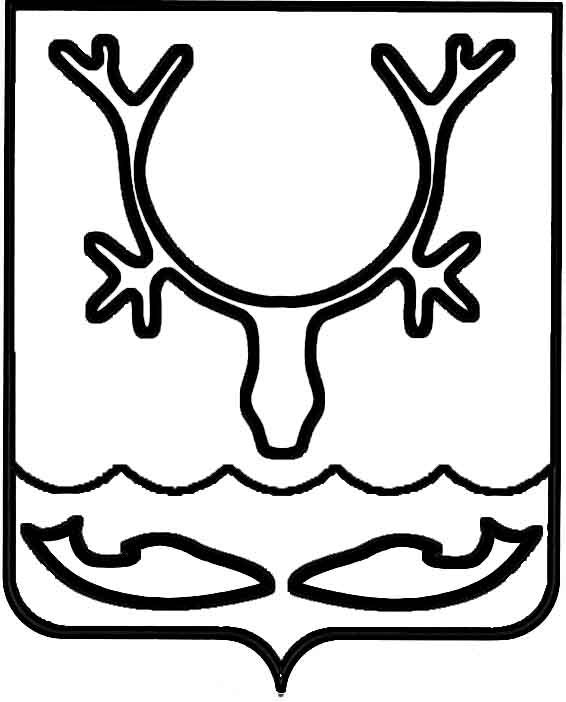 Администрация МО "Городской округ "Город Нарьян-Мар"ПОСТАНОВЛЕНИЕот “____” __________________ № ____________		г. Нарьян-МарВ рамках реализации муниципальной программы МО "Городской округ "Город Нарьян-Мар" "Создание условий для экономического развития", утвержденной постановлением Администрации МО "Городской округ "Город Нарьян-Мар"                         от 11.10.2013 № 2061, в целях создания праздничной новогодней атмосферы в городе Нарьян-Маре Администрация МО "Городской округ "Город Нарьян-Мар"П О С Т А Н О В Л Я Е Т:1.	Провести в декабре 2017 года конкурс на лучшее новогоднее оформление организаций торговли, общественного питания и бытового обслуживания (далее – новогодний конкурс). 2.	Определить организатором новогоднего конкурса управление экономического и инвестиционного развития Администрации МО "Городской округ "Город Нарьян-Мар".3.	Организатору конкурса обеспечить проведение новогоднего конкурса в соответствии с Положением об организации и проведении городского конкурса на лучшее новогоднее оформление организаций торговли, общественного питания и бытового обслуживания, утвержденным постановлением Администрации МО "Городской округ "Город Нарьян-Мар" от 11.11.2015 № 1293.4.	Установить сроки приема заявок на участие в новогоднем конкурсе                        с 05 по 20 декабря 2017 года.5.	Выездное заседание комиссии для оценки оформления объектов провести в период с 22 по 25 декабря 2017 года.6.	Организовать подведение итогов конкурса и награждение победителей                      в срок до 27 декабря 2017 года.7.	Рекомендовать руководителям предприятий торговли, общественного питания и бытового обслуживания независимо от организационно-правовых форм                          и форм собственности, расположенных на территории МО "Городской округ "Город Нарьян-Мар", принять участие в новогоднем конкурсе.8.	Настоящее постановление вступает в силу с момента его подписания                         и подлежит официальному опубликованию.1711.20171295О проведении городского конкурса                      на лучшее новогоднее оформление организаций торговли, общественного питания и бытового обслуживания в МО "Городской округ "Город Нарьян-Мар"                 в 2017 годуГлава МО "Городской округ "Город Нарьян-Мар" О.О.Белак